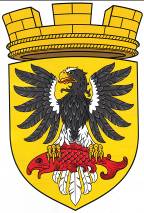 МУНИЦИПАЛЬНОЕ ОБРАЗОВАНИЕ«ЕЛИЗОВСКОЕ ГОРОДСКОЕ ПОСЕЛЕНИЕ»Собрание депутатов Елизовского городского поселенияЧЕТВЕРТЫЙ  СОЗЫВ,  СЕДЬМАЯ  СЕССИЯР Е Ш Е Н И Е  № 117г. Елизово                                                                             07 апреля 2022 годаО принятии муниципального нормативного правового      акта «О внесении изменений в муниципальный нормативный правовой акт «Положение о Наградной системе Елизовского городского поселения»» от 19.04.2019 № 143-НПАВ соответствии с Федеральным законом от 06.10.2003 №131-ФЗ «Об общих принципах организации местного самоуправления в Российской Федерации», статьей 191 Трудового кодекса Российской, Законом Камчатского края от 06 мая 2019 г. № 323 «О наградах Камчатского края», Уставом Елизовского городского поселения Елизовского муниципального района в Камчатском крае,Собрание депутатов Елизовского городского поселенияРЕШИЛО:Принять муниципальный нормативный правовой акт «О внесении изменений в муниципальный нормативный правовой акт «Положение о Наградной системе Елизовского городского поселения» от 19.04.2019 № 143-НПА. Направить муниципальный нормативный правовой акт «О внесении изменений в муниципальный нормативный правовой акт «Положение о Наградной системе Елизовского городского поселения» от 19.04.2019 № 143-НПА Главе Елизовского городского поселения для подписания и опубликования (обнародования).Глава Елизовского городского поселения –председатель Собрания депутатов Елизовского городского поселения				 	О.Л. МартынюкЕЛИЗОВСКИЙ МУНИЦИПАЛЬНЫЙ РАЙОНЕЛИЗОВСКОЕ ГОРОДСКОЕ ПОСЕЛЕНИЕМуниципальный нормативный правовой актО внесении изменений в муниципальный нормативный правовой акт«Положение о наградной системе Елизовского городского поселения» от 19.04.2019 № 143-НПАПринят Решением Собрания депутатов Елизовского городского поселения от 07 апреля 2022 года №117 Статья 1.             Внести в   муниципальный нормативный правовой акт «Положение о наградной системе Елизовского городского поселения» от 19.04.2019 № 143-НПА следующие изменения:	1. В преамбуле слова «Законом Камчатского края от 11.03.2008 № 18 «О наградах, премиях и стипендиях Камчатского края» заменить на слова «Законом Камчатского края от 06 мая 2019 г. № 323 «О наградах Камчатского края».2. Абзац 2 части 1 статьи 3 изложить в следующей редакции:	«Звание «Почетный гражданин города Елизово» присваивается Собранием депутатов Елизовского городского поселения по четным годам одному гражданину по итогам рассмотрения представления о присвоении звания Званиеприсваивается одному гражданину и  или Дня Победы – 9 мая».	3. Абзац 2 части 1 статьи 4 изложить в следующей редакции:«Состав комиссии – 7 человек. В состав комиссии входят Глава Елизовского городского поселения, по 2 представителя от: администрации Елизовского городского поселения, Собрания депутатов Елизовского городского поселения, общественности».4. Часть 1 статьи 5 изложить в следующей редакции:	«Собрание депутатов Елизовского городского поселения, Глава Елизовского городского поселения, администрация Елизовского городского поселения могут вносить в комиссию представление за подписью Главы Елизовского городского поселения, Главы администрации Елизовского городского поселения о присвоении звания «Почетный гражданин города Елизово».5. Часть 4 статьи 5 изложить в следующей редакции:	«Документы на присвоение гражданину звания «Почетный гражданин города Елизово» представляются в комиссию не позднее 20 апреля каждого четного года».6. Часть 1 статьи 6 изложить в следующей редакции:«Вручение удостоверения и нагрудного знака «Почетный гражданин города Елизово» гражданину удостоенному звания «Почётный гражданин города Елизово» производится в торжественной обстановке Главой Елизовского городского поселения либо лицом им уполномоченным и приурочивается ко дню празднования Дня города Елизово – 21 февраля или Дня победы – 9 мая».Статья 2. Настоящий муниципальный нормативный правовой акт вступает в силу после его официального опубликования (обнародования).Глава Елизовского городского поселения			           О.Л. Мартынюк № 22 - НПА  от 07 апреля 2022 года